Table of Contents1.	Owner Project Requirements Summary	22.	Project Applicability Tree	33.	Project Information Table	44.	High Performance Building Goals	6Owner Project Requirements SummaryThe Owner Project Requirements (OPR) is a deliverable of the State of Tennessee High Performance Building Requirements which promotes the design, construction, and operation of high performance state-owned buildings. The goal of the HPBr is to embed a greater economic value within the state building portfolio through reduced operating costs, higher performance and increased sustainability. The OPR identifies the intended functional requirements and the expectations of the building’s design and operation, including those systems which will be commissioned. The OPR is to be used in conjunction with the State of Tennessee High Performance Building Requirements (HPBr) Manual. The Manual provides detailed direction to the project team in terms of site, materials, energy efficiency, indoor environment, and other high performance design features. The OPR will provide early stage guidance to the project team, informing all parties on project-specific owner requirements. It will also serve as an overview of the commissionable systems which will be included in the Commissioning Plan.The OPR also incorporates the HPBr Project Applicability Tree which guides the Owner and Design Team through the process of determining whether particular energy efficiency credits are required for a given project and what their minimum level of achievement must be.  There are other credits as outlined in the High Performance Building Goals section that are always required when applicable to the project scope.  They do not change to Elective based on the project category in the Applicability Tree.The more accurate and complete the OPR is, the more it can serve as the basis for evaluating project activities and decisions from design through operations. The Commissioning Agent will review the OPR for completeness and the project team is responsible for ensuring that the performance criteria contained in this document are incorporated into the design documents, and building construction.Project Applicability Tree State of Tennessee HPBr Project Applicability Tree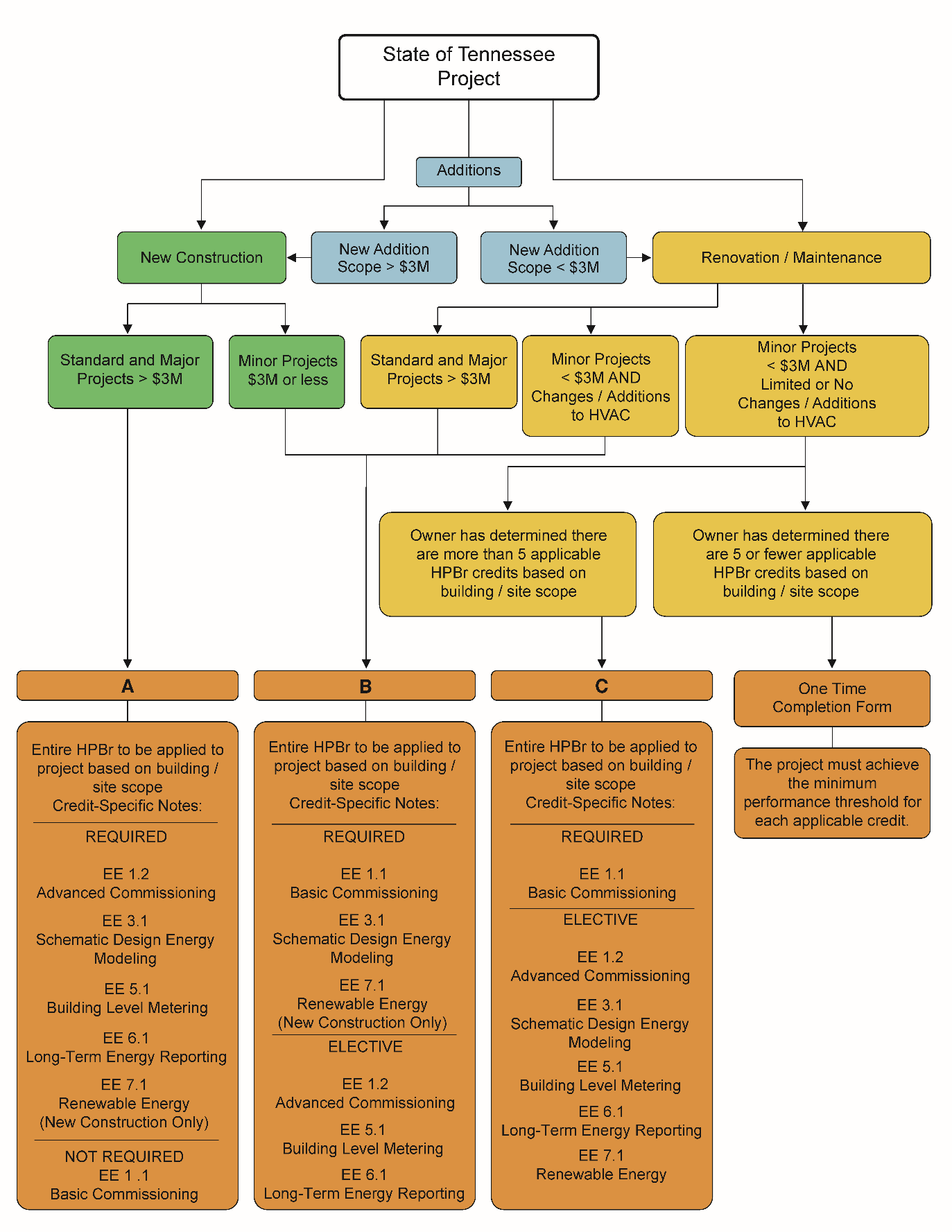 GENERAL NOTE 1: Project managers may determine which Required credits are applicable to their project based on building/site scope.  GENERAL NOTE 2: Additional credits are required when Applicable regardless of the project category. Refer to High Performance Building Goals section for the full list.Project Information Table*When Basic Commissioning is required based on project application, Advanced Commissioning may still be chosen at the Owner’s discretion.High Performance Building GoalsHigh performance building criteria will be implemented to improve the following, based on the building/site scope:  Land ManagementWater EfficiencyEnergy Efficiency Material and Resource UseIndoor Environmental QualityInnovation in Design and ConstructionThe HPBr Checklist includes a summary of the Owner’s high performance design requirements and has been attached to this document. In addition to the credits found in the Project Information Table, the following credits will be “Required” except where they do not apply to the building/site scope of the project:LM 2.1 Site Disturbance – Erosion ControlLM 4.2 Landscape DesignLM 6.4 Stormwater DesignWE 1.1 Water Efficient LandscapingWE 3.1 Water Use ReductionEE 2.1 Energy Efficient Purchasing PolicyEE 3.3 Minimum Energy PerformanceMR 1.1 Recycling Storage and CollectionMR 3.1 Sustainable MaterialsEQ 1.1 Tobacco Smoke ControlEQ 2.1 Minimum VentilationEQ 6.1 through EQ 6.5 Material VOC LimitsEQ 7.2 Pollutant Control – Hazardous material storageEQ 8.1 Thermal ComfortBased on building/site scope, the project team will evaluate all applicable or relevant “Elective” credits to achieve all credits required by the Owner and as many as budgetary and other constraints allow.  To comply with the HPBr, the project team will achieve 50% of the points applicable to the project.  Determination for credit achievement will be made by the Owner.  While the HPBr Checklist provides a summary of the applicable requirements for each credit, more detailed instructions can be found in the HPBr Manual.Commissioning:The systems to be commissioned shall align with the contracted scope of commissioning work for the Basic and Advanced commissioning credits.The commissioning process should verify the installation, functional performance, and integration of the following building systems:Minimum required systems to commission 	Heating, ventilating, air conditioning and refrigeration (HVAC&R) systems 	HVAC controls including BAS graphic display points and data trending capability	Domestic Hot Water Systems	Distribution Panels	Branch Circuit Panel boards	Emergency Power Equipment, including generator and switchgear	UPS System	Lighting Control System	Renewable Energy SystemsOptional systems to commission based on Owner or Owner agent determination.  	Domestic Booster Pumps	Lighting Level Measurements 	Excessive Voltage Drop, Power Circuit  	Grounding of Panels 	Smoke Evacuation Systems 	Building Envelope/Enclosure	Other Systems: June 142019June 142019roject ClassificationProject Type  New Construction  Addition  Renovation / Maintenance  New Construction  Addition  Renovation / Maintenance  New Construction  Addition  Renovation / Maintenance  New Construction  Addition  Renovation / MaintenanceProject MACC Budget (Maximum Allowable Construction Cost)  Standard and Major (Greater than $3M)  Minor ($3M or less)  Standard and Major (Greater than $3M)  Minor ($3M or less)  Standard and Major (Greater than $3M)  Minor ($3M or less)  Standard and Major (Greater than $3M)  Minor ($3M or less)Replacement or Additions to Existing HVAC SystemsProject Requirements on Applicability Tree (Refer to the figure above)The credits under the selected option shall be “Required”Refer to High Performance Building Goals section for additional required credits  A EE1.2
EE3.1
EE5.1
EE6.1
EE7.1  B EE1.1*EE3.1
EE7.1  CEE1.1*  One-Time HPBr     Completion FormChoose Basic or Advanced Commissioning*(Owner to de-select systems not to be commissioned in “Commissioning” section below)  EE1.1 Basic Commissioning   EE1.2 Advanced Commissioning  Not applicable based on building/site scope  EE1.1 Basic Commissioning   EE1.2 Advanced Commissioning  Not applicable based on building/site scope  EE1.1 Basic Commissioning   EE1.2 Advanced Commissioning  Not applicable based on building/site scope  EE1.1 Basic Commissioning   EE1.2 Advanced Commissioning  Not applicable based on building/site scopeeneral Operation Schedules Lighting Weekday:  Saturday:   Sunday:     Holiday:      HVAC Weekday:  Saturday:   Sunday:     Holiday:      After-hour overridesProject Overview and Special RequirementsProject Description:  (Include general description, leasable area, conditioned area, gross floor area, occupancy figures including type and number, as well as expected facility and program life spans) Project Description:  (Include general description, leasable area, conditioned area, gross floor area, occupancy figures including type and number, as well as expected facility and program life spans) Planned future program or building changes as well as any concurrent projects (Include location changes, space usage, related scopes, etc.)Planned future program or building changes as well as any concurrent projects (Include location changes, space usage, related scopes, etc.)General Building Requirements (Include those related to energy, ventilation, occupancy, etc. where applicable to the entire building)General Building Requirements (Include those related to energy, ventilation, occupancy, etc. where applicable to the entire building)Special Space Requirements (Include laboratory, server room, or other special area requirements as applicable)Special Space Requirements (Include laboratory, server room, or other special area requirements as applicable)Special HVAC System Requirements (Include required or desired characteristics such as type of system, humidity control, etc.)Special HVAC System Requirements (Include required or desired characteristics such as type of system, humidity control, etc.)Special Lighting Requirements (Include required or desired characteristics such as illuminance levels, power density, fixture requirements, control interfaces, etc.)Special Lighting Requirements (Include required or desired characteristics such as illuminance levels, power density, fixture requirements, control interfaces, etc.)Special Building Control Systems Requirements (Include required or desired integration or communication between control systems, including lighting, BAS, HVAC, Fire Suppression, etc)Special Building Control Systems Requirements (Include required or desired integration or communication between control systems, including lighting, BAS, HVAC, Fire Suppression, etc)